¡Un saludo para todas!Programación de actividades para la semana 207 septiembre- asesoría y solución de dudas a través del WhatsApp8 septiembre- Repaso para la prueba externa de tercer periodo.9 septiembre – Prueba externa de tercer periodo.10 septiembre - Prueba externa de tercer periodo.11 septiembre - asesoría y solución de dudas a través del WhatsApp Recuerden por favor subir las tareas al classroom.COLEGIO EMILIA RIQUELME   Actividades virtuales COLEGIO EMILIA RIQUELME   Actividades virtuales COLEGIO EMILIA RIQUELME   Actividades virtuales COLEGIO EMILIA RIQUELME   Actividades virtuales 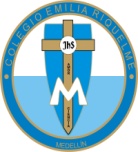 Fecha:07 de septiembreAsignatura:   MatemáticasGrado:7°Docente: Daniel Castaño AgudeloDocente: Daniel Castaño Agudelo